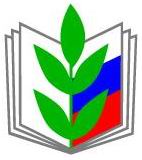 ПРОФСОЮЗ РАБОТНИКОВ НАРОДНОГО ОБРАЗОВАНИЯ И НАУКИ РОССИЙСКОЙ ФЕДЕРАЦИИМАРИЙСКИЙ  РЕСПУБЛИКАНСКИЙ  КОМИТЕТ ПРОФСОЮЗАПРЕЗИДИУМ_____________________________ПОСТАНОВЛЕНИЕ________________________07  февраля     2013 года	           г. Йошкар-Ола                              № 27-10 О проведении республиканского конкурса «На лучшую публикацию о деятельности профсоюзной организации в периодической печати»	В целях широкого информирования населения  о деятельности  Профсоюза образования  по защите социально-экономических прав и законных интересов трудящихся, привлечения внимания общественности к проблемам, поднимаемым Общероссийским и республиканским Профсоюзом образования, популяризации их идей и действий президиум республиканского комитета Профсоюза  п о с т а н о в л я е т:	1. Провести в 2013 году с 1 февраля по 1 декабря республиканский конкурс «На лучший материал о деятельности профсоюзной организации» в средствах массовой информации  среди журналистов, внештатных авторов и профсоюзных активистов Республики Марий Эл.	2. Утвердить Положение о республиканском конкурсе (приложение № 1).	3. Рекомендовать территориальным и  первичным организациям профсоюза оказывать необходимое содействие участникам конкурса  в сборе и подготовке  материалов.	3. Контроль за выполнением данного постановления возложить на заместителя председателя республиканской организации Профсоюза  Иванову Т.М.Приложение № 1к постановлению № 27-10от 07 февраля 2013 года  П О Л О Ж Е Н И Ео республиканском конкурсе «На лучшую публикацию о деятельностипрофсоюзной организации в периодической печати»1. Общие положения1.1. Учредителем конкурса на лучшее освещение  в газете   деятельности профсоюза образования Республики в 2013 году является  президиум республиканского комитета Общероссийского Профсоюза образования.2.  Цели и задачи конкурса	2.1. Основными целями и задачами конкурса являются: 	- использование возможностей газеты для
формирования имиджа профсоюзных организаций, последовательно отстаивающих законные права и интересы работников образования;- привлечение внимания общественности к  деятельности профсоюза образования Республики;- расширение  возможностей профсоюзных органов по организации информационной работы в коллективах;- содействие мотивации профсоюзного членства.3. Участники конкурса3.1. Участниками конкурса  могут быть журналисты – представители средств массовой информации, внештатные авторы и профсоюзные активисты.3.2. Информация о проведении конкурса размещается в профсоюзной газете «ПУТь» и в сети Интернет на странице Марийской организации Профсоюза на сайте Общероссийского Профсоюза образования.4.Сроки и порядок участия в конкурсе4.1.На конкурс принимаются материалы информационного, аналитического характера, корреспонденции и статьи по защите прав и интересов трудящихся, очерки, эссе, интервью, стихи, рассказы об активистах, ветеранах профсоюзов, учащейся и работающей молодежи,  статьи по теории, истории, современной проблематике деятельности профсоюза образования республики, а также фотоматериалы.4.2. К рассмотрению  принимаются материалы, опубликованные в республиканских и районных газетах в период с 1 февраля по 1 декабря 2013  года. 4.3.  Материалы на конкурс принимаются на бумажных и электронных носителях в течение всего конкурсного года. 4.4. Подборки конкурсных материалов должны содержать необходимые сведения об участниках конкурса. Одновременно с материалами конкурса необходимо представить заполненную официальную заявку, отражающую - наименование печатного органа,  номер издания, дата; - название очерка;- автор материала (фамилия, имя, отчество, должность, место работы, населенный пункт, улица, дом, почтовый индекс, номер телефона, электронный адрес).	Критерии оценки:	Критерии оценки работ, представленных на конкурс.информационная насыщенность, оперативность и полнота охвата событий;актуальность и социальная значимость;оригинальность раскрытия темы; яркость и объективность отражения жизни первичных профсоюзных организаций или отдельных работников;количество публикаций в течение конкурсного года;объем статьи не менее двух листов формата А-4.5.Подведение итогов конкурсаПодведение итогов проводится не позднее 15 декабря 2010 года.По итогам конкурса оргкомитет представляет к награждению авторов лучших материалов, кандидатуры которых утверждаются решением президиума  учредителя. Победители  конкурса награждаются:Победители награждаются Дипломами и денежными премиями.Другие участники могут быть награждены Почетными грамотами и поощрительными призами.Финансирование:Финансирование конкурса и награждение победителей осуществляется за счет средств:- республиканского комитета Профсоюза: - спонсорской помощи.Авторские права:Ответственность за соблюдение авторских прав статьи, участвующей в конкурсе, несет участник, пославший данную публикацию на конкурс. 